NAME……………………………………………………….……	INDEX NO.:………………………...STREAM: .…..……………………………………………………	ADM NO: …………………………									DATE: …………………….………232/3PHYSICSPaper 3(PRACTICAL)Time: 2 .5 HoursKenya Certificate of Secondary Education (K.C.S.E) PHYSICSFORM FOURINSTRUCTIONS TO CANDIDATES:-Write your name, index number and school in the spaces provided above.Answer all the questions in the spaces provided above.You are supposed to spend the first 15 minutes of the 2 ½ hours allowed for this paper reading the whole paper carefully before commencing your work Marks are given for a clear record of the observations actually made their suitability, accuracy and the use made of them.Candidates are advised to record their observations as soon as they are made.Non- programmable silent calculators and KNEC Mathematical tables may be used.QUESTION 1You are provided with the following apparatus;A carbon resistor labelled X .A carbon resistor labelled ZA voltmeter (0 – 5V)An ammeter (0 – 1A)5 10Ω carbon resistors.Centre zero galvanometer.2 new dry cells and cell holder.8 connecting wires at least 4 with crocodile clips at one end.Jockey A resistance wire labelled AB mounted on mm scale.A switch.PART ASet up the circuit below.Record the voltmeter reading E when the switch is open.E = …………………………………………………………….V						(1mk)Close the switch and record the voltmeter and Ammeter readings V and I respectively.V = ………………………………………………………….V						(1mk)I = …………………………………………………………..A						(1mk)Account for the difference between E and V.						(1mk)…………………………………………………………………………………………………………………………………………………………………………………………………………………………………………………………………………………………Calculate the resistance R for resistor X.							(1mk)PART BSet up the circuit as shown in the figure below.Close the switch. Tap the jockey at various points on the wire AB and locate point P at which the galvanometer shows zero deflection. Measure and record in  the table below the length a where a = AP.Repeat procedure b) using two 10Ω resistors in series, then three resistors in series, then four resistors in series and five resistors in series.Record your readings in the table below and complete the table where X is the effective resistance for the series combination.							(5mks)Plot a graph of 1/a   (cm-1) against 1/X   (Ω-1) 					(5mks)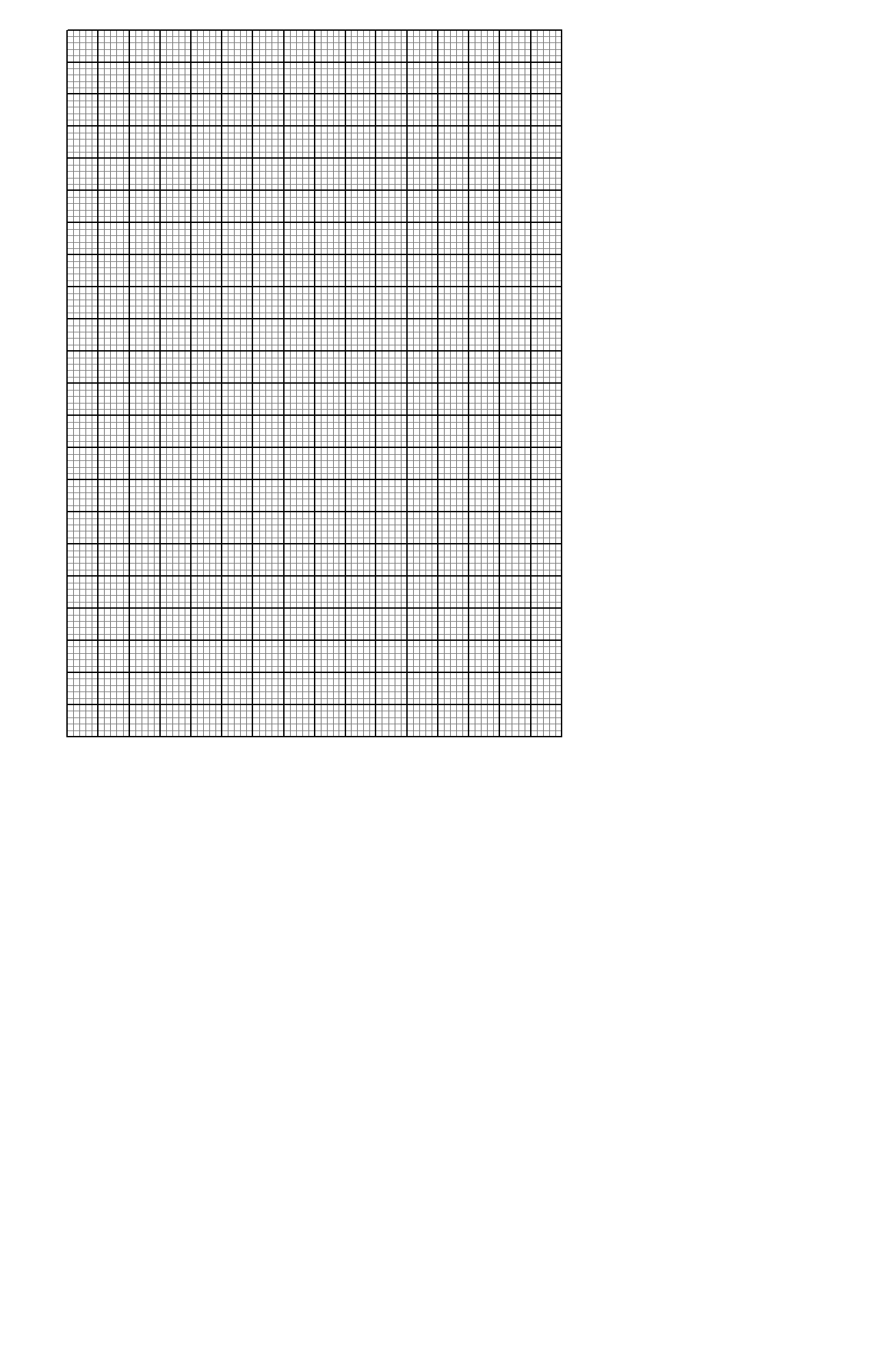 Determine the slope m of the graph.							(3mks)Given that  where K = 100cm, use the graph to determine R.	(2mks)QUESTION BPART AYou are provided with the following;Metre rule.Screen Glass beaker (250ml)Water plasticine.A candle.Proceed as follows;Add a volume V= 200ml of water into the beaker.Measure the value of h, the height of water in the beaker.    h = ………………………………………………cm 							(1mk)Calculate the value of internal  radius R of the beaker using the formula   where π=22/7(2mks)R = ………………………………………………Fill the beaker with water and set the apparatus as shown below.Position the candle which acts as an object above the metre rule and 10R from the centre of the water ‘lens’.Measure the object distance x.								(1mk)x = …………………………………………………………….cmMove the screen towards or away from the water lens to obtain a sharp and focused bright image (line) on the screen.Measure the value of image distance y. 							(1mk)y = ………………………………………………………..cmRepeat the experiment for the other values of x in the table below and note and record the corresponding values of y. Complete the table.Determine the average value of S.							(2mks)What does S represent. 								(1mk)PART BYou are provided with the following;Vernier calipers. (can be shared)Micrometer screw gauge  (can be shared)Boiling tube.Test tube.Some water in a beakerHalf metre rule.2 ball bearings.Some sand.Spatula Complete retort stand.Measure and record the diameter of one ball bearing using the micrometer screw gauge.d = ……………………………………………mm							(1/2mk)Determine the volume  V of the ball bearing. 						(1mk)V = …………………………………………………..cm3Measure and record the outer diameter D of the test tube using the vernier calipers.D = …………………………………………………..						(1/2mk)Calculate the cross-sectional area A of the tube.					(1mk)A …………………………………………………….cm2Mount the boiling tube on the clamp as shown below and put some water to a height of about 8.5cm from bottom.Gently lower the test tube into the water in the boiling tube.Add some sand into the test tube bit by bit until the test tube floats upright in the water.Note and record height ho of the water in the boiling tube from the bottom.ho = …………………………………………………cm							(1mk)Gently lower one ball bearing into the test tube and note and record the new level h in the table below.Add the other ball bearing and note and record the corresponding height h.Compute the values of h- ho and complete the table.  					(2mks)Calculate S the average value of X where   					(1mk)Given that 	                 where ℓs is the density of steel and ℓe the density of water, determine the ratio of 														(2mks)	What is the significance of the ratio  																					(1mk)		THIS IS THE LAST PRINTED PAGE!					QUESTIONPARTMAXIMUM SCORECANDIDATE’S SCORE1A051B152A102B1040Number of 10Ω carbon resistorsOne Two Three Four Five X (Ω)a (cm)1/X   (Ω-1)1/a   (cm-1)Beaker position10R9R8RxyNo. of ball bearings (N)Height h  (cm)h – ho   (cm)12